Landesvorsitzender: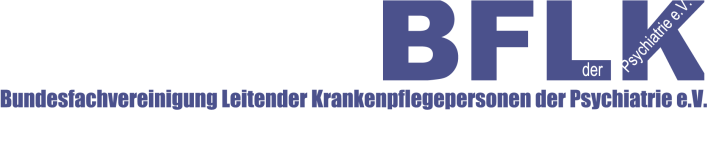 Gerrit KrauseDipl. Pflegepädagoge; M.A. Referent Personalmanagement und OrganisationsentwicklungAlexianer GmbHAlexianerweg 948163 MünsterTel. 02501/966-55126 / mobil 0151/21116633E-Mail: G.Krause@alexianer.de / www.alexianer.deStellv. Landesvorsitzender:Georg SchniedersDipl. PflegewirtPflegedirektor  Privat-Nerven-Klinik Dr. med. Kurt FontheimLindenstr. 1538704 LiebenburgTel.: 05346 / 81-2317E-Mail: schnieders@klinik-dr-fontheim.deDelegierte Bremer Pflegerat:Nadine SlumpPflegedirektorinAmeos Klinikum Dr. HeinesRockewinkeler Landstr. 11028325 BremenTel.: 0421 / 4289-224E-Mail: nslu.verw@ameos.bremen.deDelegierte Nds. Pflegerat:Hildegard BullmannPflegedienstleitung AWO Psychiatriezentrum KönigslutterVor dem Kaiserdom 1038154 KönigslutterTel.: 05353-90-1133E-Mail: Hildegard.Bullmann@awo-apz.de BFLK Landesverband Niedersachsen / Bremen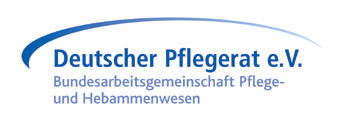 Die BFLK ist Mitglied imVorstellung der BFLK und BFLK Landesverband Niedersachsen / BremenDie Bundesfachvereinigung Leitender Krankenpflegepersonen der Psychiatrie (BFLK) ist der Zusammenschluss Leitender Krankenpflegepersonen aus psychiatrischen Behandlungs- und Betreuungseinrichtungen aller Fachdisziplinen im Kinder-, Jugend- und Erwachsenenbereich sowie von erwachsenenbezogenen Aus-, Fort- und Weiterbildungsstätten.Die BFLK ist seit ihrer Gründung im Jahr 1979 auf Landes- und Bundesebene aktiv. Die Ziele der BFLK sind unter anderem:-	die Festlegung von psychiatriepolitischen Positionen-	die Weiterentwicklung der psychiatrischen Pflege-	die Mitwirkung bei der Erarbeitung und Durchführung von Gesetzen, Verordnungen, Satzungen und Richtlinien im Bereich des Gesundheitswesens (insbesondere der Psychiatrie und der psychiatrischen Pflege)-	die kompetente Vertretung der psychiatrischen Pflege-	die berufsständische Vertretung und Beratung Leitender Pflegepersonen in psychiatrischen Einrichtungen-	die aktive Mitgestaltung der psychiatrischen Pflege im Rahmen der Aus-, Fort- und Weiterbildung-	die Unterstützung von Pflegestudiengängen-	die Förderung und Mitwirkung bei pflegewissenschaftlichen ProjektenWeitere Informationen finden Sie im Internet unter www.bflk.de Eine ordentliche Mitgliedschaft im BFLK können folgende Personen erwerben:pflegerische Leiterinnen und Leiter von psychiatrischen Einrichtungen,deren ständige Vertreter/-innen,pflegerische Leiterinnen und Leiter innerhalb psychiatrischer Einrichtungen,Leiterinnen und Leiter der Aus-, Fort- und Weiterbildung in der PsychiatrieNeben ordentlichen Mitgliedern hat die BFLK außerordentliche, kooperative sowie Ehrenmitglieder und fördernde Mitglieder.Wir brauchen Sie zur Stärkung unseres Landesverbandes!Die Aufträge in den einzelnen psychiatrischen Tätigkeitsfeldern stellen vielfältige Aufgaben an die Arbeit unseres Landesverbandes. Wir brauchen einen starken BFLK-Landesverband, um die Interessen der psychiatrischen Pflege in den stationären, teilstationären und ambulanten Bereichen inhaltlich zu vernetzen, weiter zu entwickeln und berufsständisch zu vertreten.Die starke Vertretung der Interessen der psychiatrischen Pflege in Gesellschaft und Politik auf Landes- und Bundesebene gehört ebenso zu unseren Aufgaben. Wir sind Mitglied des Niedersächsischen Pflegerates.Wir setzen auf Ihr Interesse!Bitte nachfolgend Ihre Adresse eintragen und unten Ihre Wünsche ankreuzen:Name:__________________________________Position:__________________________________Einrichtung:__________________________________Straße:__________________________________PLZ / Ort:__________________________________Telefon:__________________________________E-Mail:Werden Sie Mitglied in der BFLK!Ja, ich möchte dem BFLK beitreten
(Mitgliedsbeitrag jährlich: EUR 120,00)
Senden Sie mir bitte eine  Mitgliedserklärung zu.Ich interessiere mich für die Arbeit des BFLK und möchte an der nächsten BFLK Landestagung teilnehmen. Bitte senden Sie mir nähere Informationen inkl. der Tagesordnung.